С Днем защитника Отечества!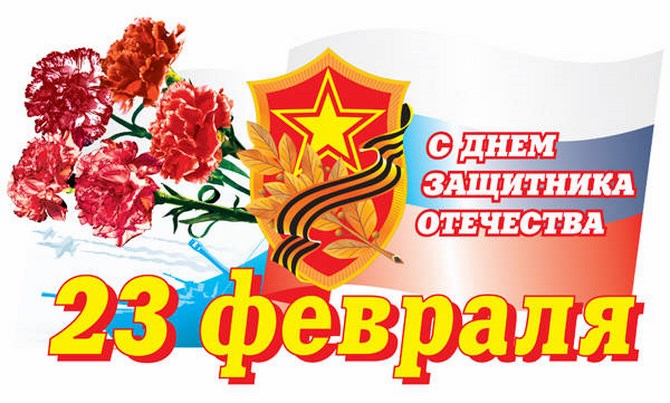 Уважаемые жители Гухойского  сельского поселения!   Поздравляю Вас с праздником  – Днем защитника Отечества! В этот день мы поздравляем тех, кто служил или служит в Вооруженных Силах. Всех, кто защищает безопасность государства, общества и каждого гражданина нашей страны.   Каждая семья связана с армией. Выбирают профессию, престиж и статус которой был доказан самой историей становления и укрепления российской государственности.    Вся история нашей страны буквально пронизана традициями, идеями и ценностями военного патриотизма. Мы гордимся талантливыми полководцами и бесстрашными бойцами. Гордимся солдатами России, которые умели отстоять не только собственную страну, но и не раз спасали мир от завоевателей.     Примите мои искренние поздравления с этим замечательным праздником и пожелания крепкого здоровья, удачи, благополучия и реализации всех поставленных благих целей!Глава  администрации Гухойского  сельского поселения                            Ш.Я.Дадаев23.02.2016г.